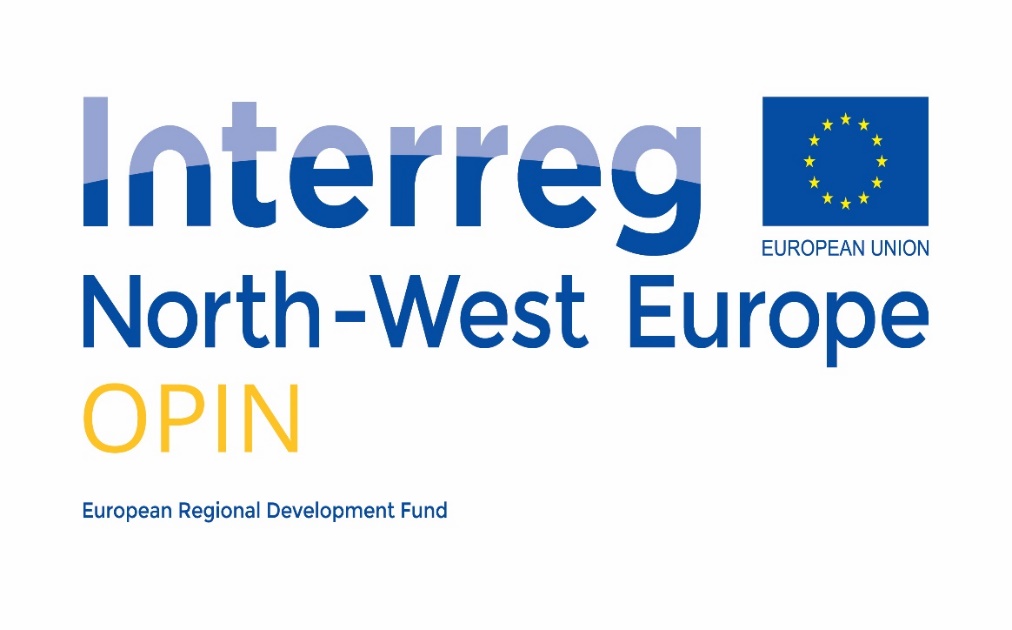 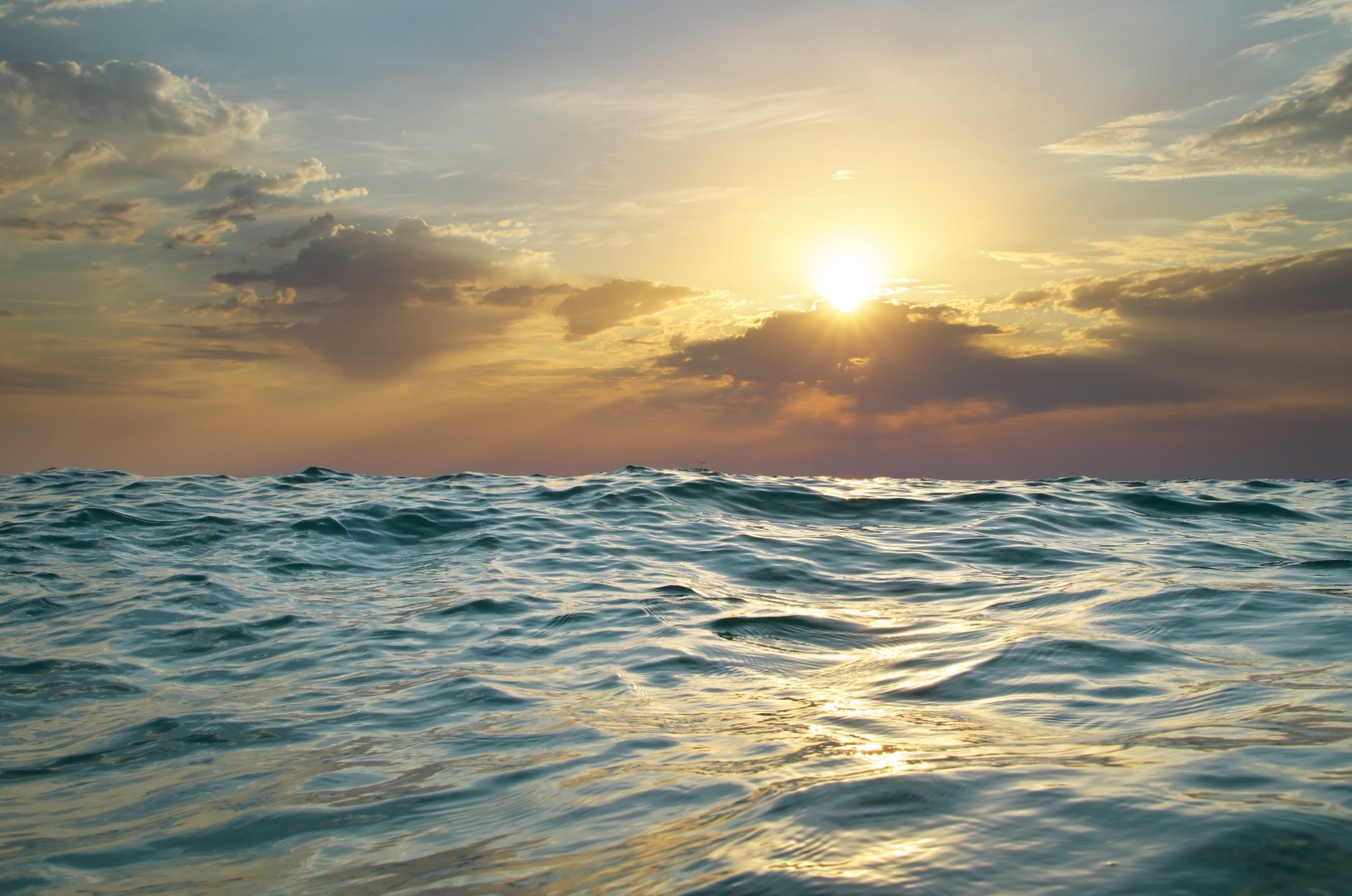 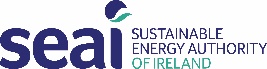 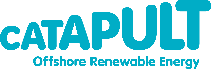 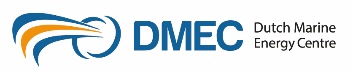 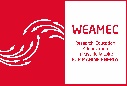 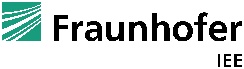 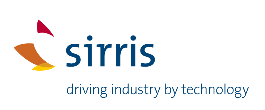 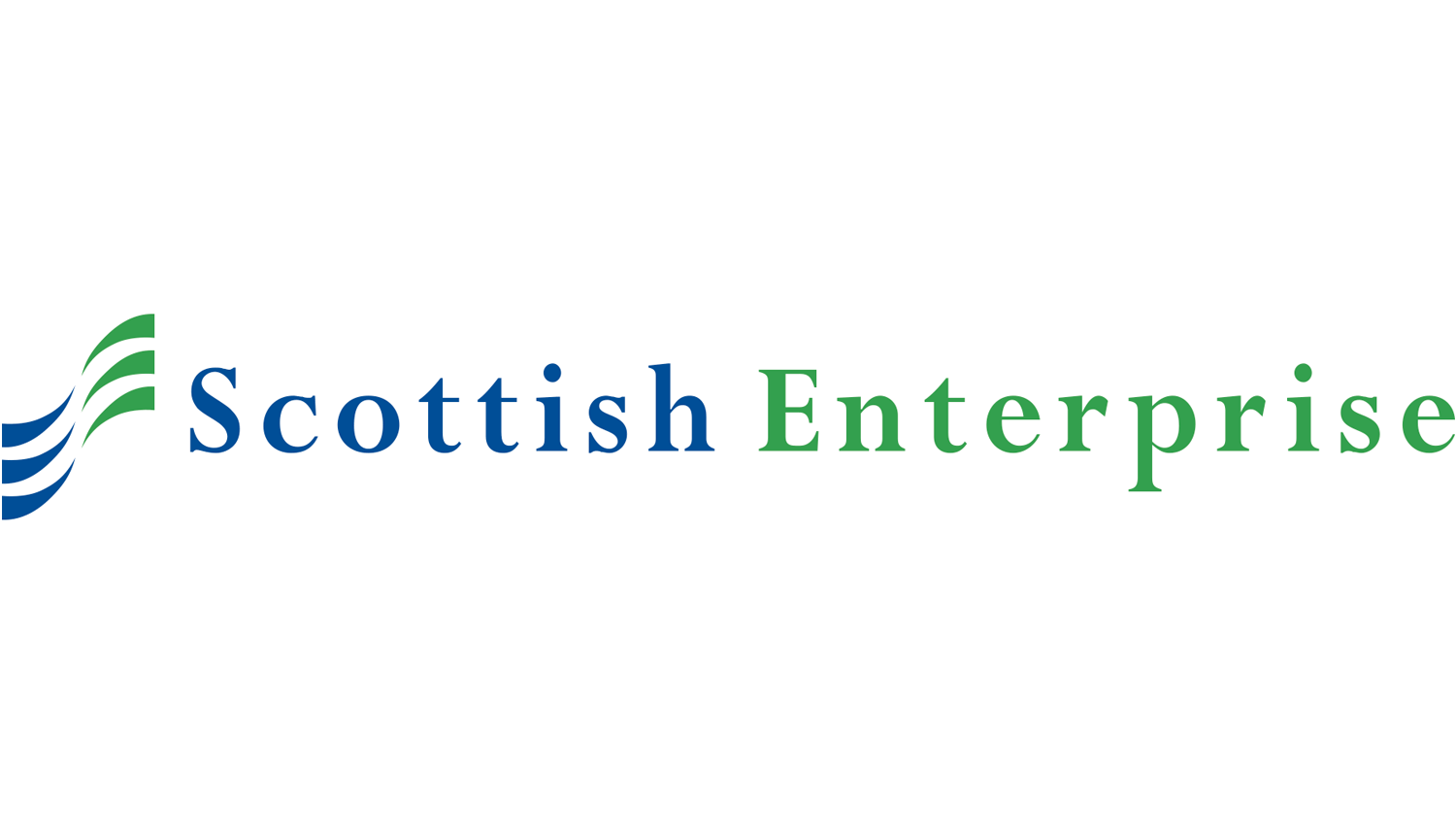 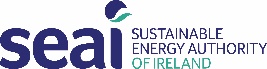 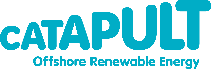 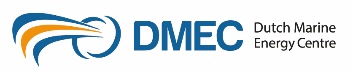 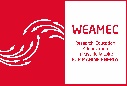 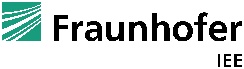 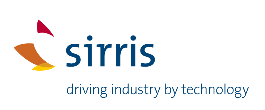 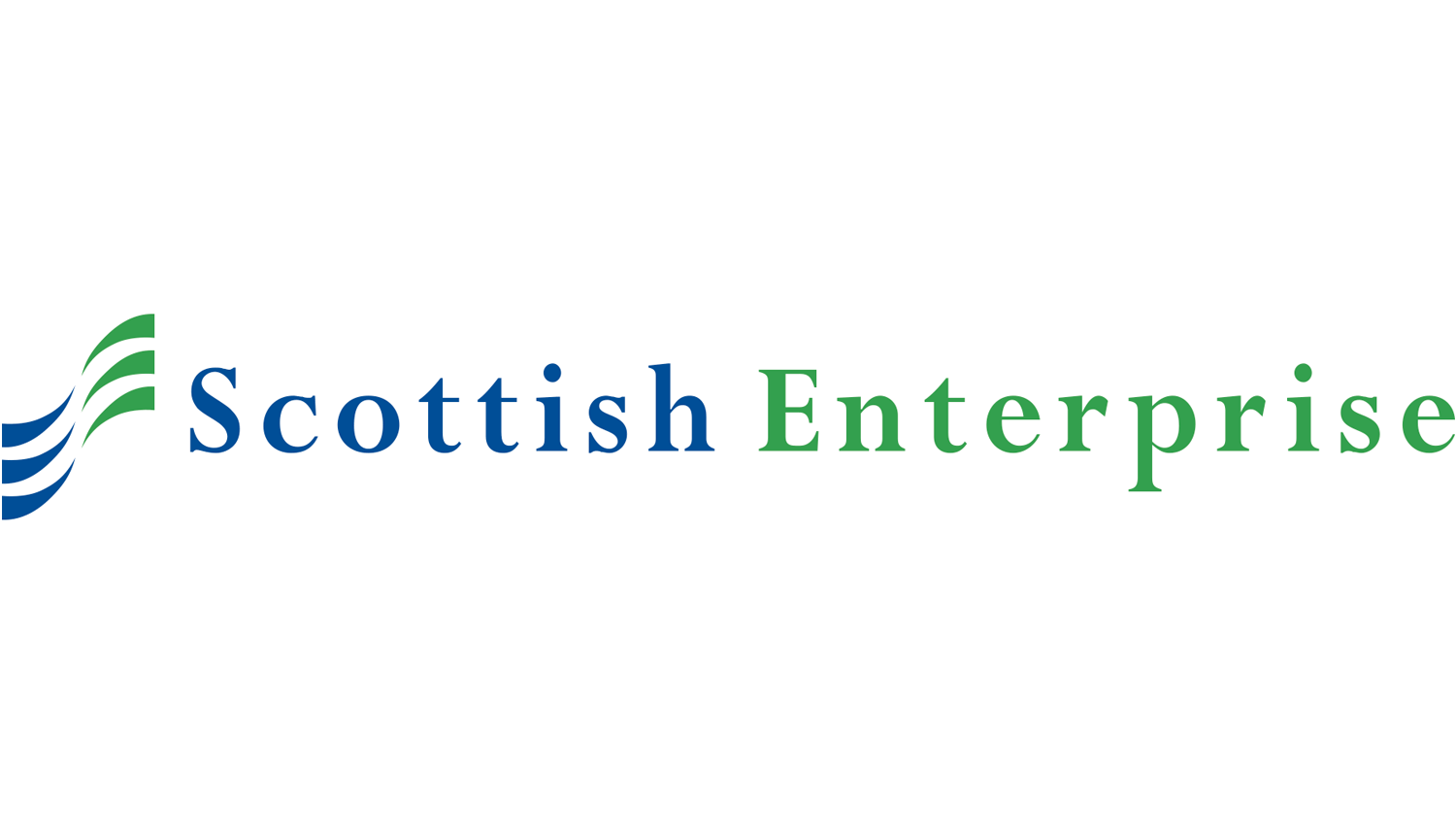 Ocean Power Innovation NetworkTravel SupportApplication FormApplicant GuidelinesTravel support is available to a maximum of €500 per trip (including VAT) and €2,000 per SME. Travel support is only available to Irish and Scottish Enterprise area SMEs, attending an OPIN workshop, masterclass or Collaborative Innovation Group meeting outside of their region.The award of travel vouchers will be discretionary and based on need for assistance and potential value of the activity to the SME or Collaborative Innovation Group.Travel must be approved in advance by the appropriate OPIN partner (Sustainable Energy Authority of Ireland or Scottish Enterprise). For further details see the OPIN Travel Support Guidance to Applicants document.Applicant DetailsPlease fill in the requested information in Table 2.1 below:Notes:Legal Status: SME = small or medium sized enterprise; IND = large enterprise; HE = higher education / University; RO = research organisation OPIN Regions: Ireland, Scottish Enterprise area.Event DetailsPlease provide details on the OPIN event you are applying for support to travel to in Table 3.1 below:Cost DetailsPlease provide, in as much detail as possible, costs associated with this trip to be covered through the Travel Innovation Voucher in Table 4.1 (the maximum value of a Travel Innovation Voucher is €500 incl. VAT).Justification of Support Please note that this section is limited to a maximum of one page. Please address the following points:Is your company developing a technology, product or process relevant to the ocean energy sector? Please describe the product, potential uses and current status.How will attending this OPIN Symposium / Workshop / Masterclass / Collaborative Innovation Group meeting help with product development?What is the role of the attendee in your organisation and why are they the appropriate representative at this event?Why do you require travel support to attend this event?Table 2.1: Applicant DetailsTable 3.1: Event DetailsTable 4.1: Cost Details